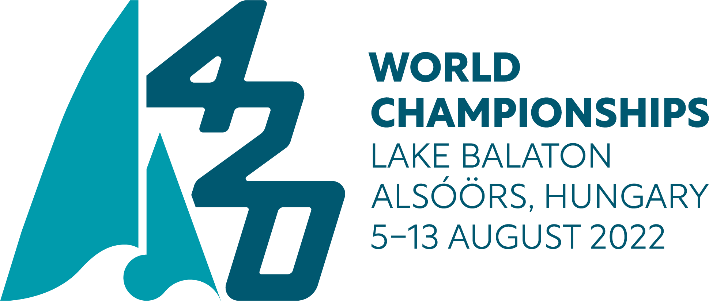 SUPPORT BOAT REGISTRATION FORMFOR OBTAINING A LAKE BALATON TEMPORARY PERMITAttachment: Boat certificate Signature of the team leader or coachIn case your team is arriving with a support boat to the Worlds, and it is not registered in Hungary, please fill in this form and send it in a signed format - together with the copy of the boat certificate - to the following e-mail addresses: balatoniyachtclub@gmail.com & 420worlds@balatoniyachtclub.hu The support boat registration fee is 125 EUR, which shall be paid in EUROS to the International 420 Class bank account:Account Header: International 420 Class AssociationAccount No: 210 0467 180 80Bank address: BNP Paribas Fortis Nieuwpoort-Centrum, Langestraat 56, B-8620Nieuwpoort, BELGIUMIBAN: BE47 2100 4671 8080; SWIFT CODE: GEBABEBB Deadline: July 8, 2022. Please note, that after the deadline, OA and I420Class will not take responsibility for missing permits, or difficulties in obtaining the permits from the Lake Authority.Country of origin Registration certificate number of the support boatOwner/Operator of the support boatManufacturer/Type of the boatSerial number of the boatEngine manufacturer Serial no of the engineDriver of the support boat during the eventNameE-mail addressMobile/cellphone noAny comment